“UNIVERSIDAD SANTO DOMINGO DE GUZMÁN”FACULTAD DE EDUCACIÓN ESCUELA PROFESIONAL DE EDUCACIÓN INICIAL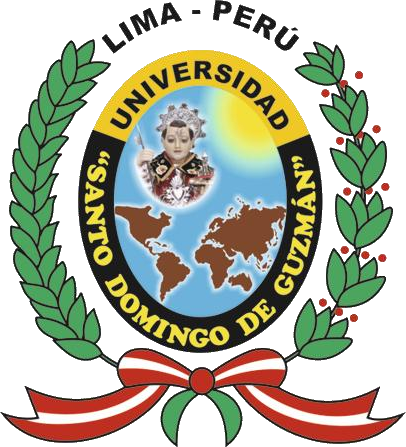 ANALIZAR EL EFECTO DE LAS ACTIVIDADES LÚDICAS EN EL PENSAMIENTO LÓGICO MATEMÁTICO EN NIÑOS DE 4 A 7 AÑOS, DE IBEROAMÉRICA: REVISIÓN SISTEMÁTICA 2010 -2020AUTOR:ROMERO MOYA, CLAUDIA MARIACÓDIGO ORCID: 0000-0001-5001-3633ASESOR:DR. OSCCO SOLORZANO, ROLANDO CÓDIGO ORCID: 0000-0001-9610-5912TRABAJO DE SUFICIENCIA PROFESIONAL PARA OPTAR AL TÍTULO PROFESIONAL DE: LICENCIADA EN EDUCACIÓN INICIAL JICAMARCA2021ResumenEl artículo tiene como objetivo presentar una revisión sistemática y analizar el efecto de las actividades lúdicas en el pensamiento lógico matemático en niños de 4 a 7 años. En principio se desarrolló el marco teórico, construido mediante la lectura de artículos que pasaron por un filtro de inclusión, que es conocer el efecto que tiene dicha variable en el aprendizaje numérico. El trabajo inicia con 15 artículos académicos publicado entre los años 2010 y 2020 teniendo como tema central actividades lúdicas en el pensamiento lógico matemático, en general, estos estudios siguen el enfoque empírico – analítico y diseño cuasi experimental ya que el estudio provee artículos con programas empleados a los estudiantes para determinar la mejora o no después del pos test, los resultados mencionan que las actividades lúdicas si tuvo en efecto positivo en el aprendizaje de los números. Se concluye que al aplicar actividades o estrategias didácticas no tradicionales estimula el interés del alumno en aprender, mejorando así sus habilidades numéricas, exhortando así a los docentes en aplicar mejoras técnicas didácticas en las sesiones de aprendizaje. Palabras claves: habilidades lúdicas, razonamiento matemático, estrategias lúdicas, aprendizaje, juegos educativos, preescolar, infancia.AbstractThe objective of this article is to present a systematic review and analyze the effect of playful activities on mathematical logical thinking in children from 4 to 7 years old. In principle, the theoretical framework was developed, built by reading articles that went through an inclusion filter, which is to know the effect that this variable has on numerical learning. The study begins with 15 academic articles published between 2010 and 2020 having as its central theme playful activities in mathematical logical thinking, most of these studies follow the empirical – analytical and quasi-experimental design approach since the study provides articles with programs used to students to determine improvement or not after the post-test, the results mention that playful activities if it had positive effect in learning numbers. It is concluded that applying non-traditional teaching activities or strategies stimulates the student's interest in learning, thus improving their numerical skills, thus urging teachers to apply technical teaching improvements in learning sessions.Keywords: play skills, mathematical reasoning, play strategies, learning, educational games, preschool, childhood.